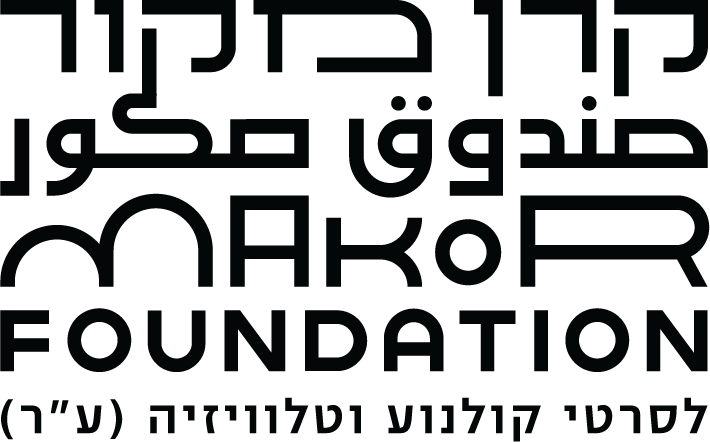 טופס הגשה לסרט עלילתי קצר / אנימציה / מדיה חדשה – מקוון בלבד*סעיף חובה	*שם הסרט: עד 20 תווים *שם המגיש: *טלפון: *דוא"ל: סוגה: 						עלילתי קצר	מדיה חדשה	אנימציה*סינופסיס (מיועד לפרסומי הקרן): עד 50 מילים*היקף המיזם המתוכנן (אורך/מספר פרקים): עד 20 תווים*השלב עבורו מבוקש הסיוע:		        פיתוח	        הפקה		*האם זהו סרט ביכורים: 			כן     		לא*הבקשה מוגשת לקרן:			   פעם ראשונה       פעם שנייה    פעם שלישית*תקציב ההפקה: עד 10 תוויםשותפים נוספים במימון הפיתוח או ההפקה: עד 50 מיליםקהל היעד: 				    ילדים ונוער           כללי*שם תסריטאי/ת: *טלפון תסריטאי/ת: *מייל תסריטאי/ת: *שם במאי/ת: *טלפון במאי/ת:  *מייל במאי/ת: *שם מפיק/ה: *טלפון מפיק/ה:  *מייל מפיק/ה: *האם הבקשה הוגשה או תוגש בעתיד לקרן אחרת (לפני קבלת ההחלטה לגביה בקרן מקור):   כן     לא*סינופסיס מורחב: עד 500 מילים*הצהרת כוונות: עד 500 מילים*טריטמנט ו/או דמויות: עד 200 מילים*תסריט: העלאה של קובץ *מספר עמודי תסריט:*שפה קולנועית: עד 500 מיליםאופציה להעלאת תמונותתמונה 1 		תמונה 3תמונה 2		תמונה 4קישור לטריילרסיסמא לטריילר*תקציב: אופציה של בחירת קובץ אקסל מהמחשב*קו"ח במאי/ת: עד 500 מיליםקישור לעבודה קודמתסיסמא לעבודה קודמת*קו"ח תסריטאי/ת: עד 500 מילים*קו"ח מפיק/ה: עד 500 מיליםקישור לנהלי ההגשה לקרן*הצהרה (לאחר שהמגיש קרא את נהלי הקרן)